HOUPO ALOHA INTAKE FORM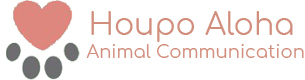 Client Information (person) - this information will not be shared with anyoneClient Name (person):  		Date: Email address: Phone: What is the best time to reach you? Address: 	City: 	State: Pet Information (please complete one form for each pet)Pet’s name: 		Pet’s Age: 	How long have you had your pet?	Pet’s Sex: Female	Male 	Breed:   Indoor  OutdoorColor / special markings: Other people in the home?   Other animals in the home? Please check Issue/s you want me to address with your pet:  Physical (has a veterinarian been contacted? If so, what were their findings? Pain		Injury		Illness	Emotional   	  Behavioral		End of Life 	   	Lost Animal (how long as the animal been lost? Was s/he wearing a collar?  Yes	  No After Life (animal has already transitioned) 	Date of transition: Wellness                       Past Life / Soul contract          other (please explain) Please add any additional comments or questions What Service/s do you want for your pet:	Animal Communication  Healing TouchDate issue began: What do you hope will be the outcome of the session? What Questions do you want me to ask your pet? What messages to do you have for your animal?Please email me (houpoaloha@gmail.com) this completed form and a photo of your pet showing her/his face and eyes. Please also email me a photo of your pet showing the entire body.  I will also call you prior to my communication with your pet.   Please read the following release information and check that you have read and agree to it then sign.The information shared in private consultations with Houpo Aloha is meant to facilitate health, balance and well-being of an animal and to enhance the animal / human bond. All written materials, and references to other modalities and practitioners are means to provide information. At no time is the information provided means to be a replacement for traditional medical care, veterinary treatment or a medical diagnosis for illness or injury. Please consult a licensed medical or veterinary practitioner for medical care.I have read and understand the above statement. I understand that Houpo Aloha is not a veterinarian and that the consultation/treatment/therapy/advice is not to be construed as veterinary medical advice. I hereby release and hold harmless Jo Ayers and Houpo Aloha from liability due to an accident or damage to self or animals, and/or personal property, and from loss of property resulting during or after said consultation, suggestions, information, instructions or advice given by Jo Ayers and Houpo AlohaSignature:  ____________________________